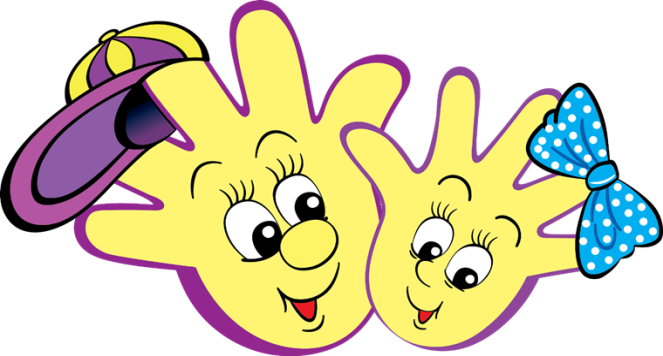 «Фантазия из ладошек»
Конспект занятия «У тебя и у меня» (ладошки)в подготовительной группе (комбинированная работа аппликации+ рисование)
   Программное содержание:⁕ Продолжать воспитывать у детей интерес к творческой деятельности. ⁕ Учить видеть в обведённой ладошке необычные образы и передавать их в аппликации, используя различные цветосочетания. ⁕ Закрепить навыки работы простым карандашом, ножницами и клеем. ⁕ Развивать творческую фантазию, воображение, самостоятельность, инициативу.   Цели: ⁕ воспитание у детей интереса к творчеству;⁕ создавать условия для развития творческих способностей учащихся;⁕ отрабатывать уверенные движения и свободное перемещение руки.Задачи:1.Образовательные: познакомить детей с аппликацией ладошками;2.Воспитательные: учить радоваться окружающей нас природе, красоте; воспитание  толерантности у детей;3.Развивающие: развивать творческое воображение, внимание, мелкую моторику и координацию движения рук.Формы работы: коллективная работа, беседа, выставка творческих работ учащихся.Материал и оборудование: шаблоны ладошек, клей, ножницы, цветная бумага, альбомный лист, гуашь, кисти, образец работы, картинка ладоней, образцы работ из ладошекХод работы:1. Организационный моментВоспитатель: Добрый день, ребята! Я рада встретиться с вами.                         Протягивая Вам свои ладошки, я приглашаю к совместной работе, если вы принимаете мое предложение, то откройте навстречу мне свои ладони.Показ картинки ладонейТвои помощники – взгляни –Десяток дружных братцев,Как славно жить, когда ониРаботы не бояться.И как хороший мальчик,Послушен каждый пальчик.- Давайте с вами вспомним, как называется каждый пальчик?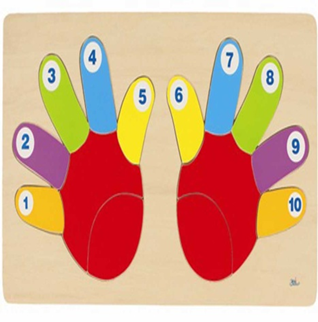                       - Пальцы – наши главные помощники в аппликации, в лепке, в рисовании.                        - Они – словно маленькие человечки, которые держат карандаш, кисть, кусочек пластилина.А теперь ребята -Тихо сели, спинки прямо.Все легонечко вздохнем,Все к занятию готовы?Ну, тогда скорей начнем!Воспитатель: Я надеюсь, что все, что необходимо для сегодняшнего занятия мы приготовили.                        И у вас у всех хорошее настроение.                        Я хочу пожелать вам, чтобы это настроение было у вас на протяжении всего занятия.Воспитатель: Зачем мы сегодня заговорили о пальчиках, ладошках?                         А как вы думаете, могут ли наши пальчики превратиться во что-нибудь интересное? (ответы детей).- Вот вам загадка: Его весной и летомМы видели одетымА осенью с бедняжкиСорвали все рубашки.                  (правильно, дерево).- И еще загадка: Как-то вечером на дачуГость пришел ко мне смешной,Смелый, стало быть, в придачу,И немного озорной.Прогулялся вдоль забора,Задержался возле пня…Стал своим уж очень скоро.Но заметил тут меня!Сжался он, как только мог,Превратившись в колобок.На игольник стал похожимУгадали? Это… (ёж)- загадка  В море плавает, в реке, С плавниками в чешуе. Она ни с кем не говорит, Пузырьки пускает и молчит. (Рыба)- загадка                       На дне морском                       Лежит мешок:                       Глаза, и клюв,                      И восемь ног. (Осьминог)

Воспитатель: Сейчас я прочту стихотворение, а вы попробуйте сами определить из чего мы будем делать  аппликации.стихотворение «Без чего?»Без чегоНельзя построить новый дом?Без чегоСосну не срубишь топором?Без чегоХлеба в полях не зашумят?Без чегоРакеты к звёздам не взлетят?Ты запомни это, ты запомни, друг:В каждом делеОбойтись нельзяБЕЗ…………….. чего? ( рук!!!)                            Т.е это наши ладошки, которые будут помогать нам в нашей работе.Так что мы будем сегодня делать на занятии?(правильно, составлять композиции из ладошек).Но прежде, давайте посмотрим, какие работы можно сделать из ладошек.(Показ образцов-картинок, что можно сделать из ладошек)Инструктаж по технике безопасности.Воспитатель: Прежде чем приступить к работе, давайте вспомним технику безопасности при работе с ножницами и клеем.                        Кто скажет, как правильно нужно пользоваться ножницами?                         А как работать с клеем?(Ответы детей)Физкультминутка «Потешка»- Солнышко-ведрышко! (развести руки в стороны и раздвинуть пальцы)Взойди поскорей, (поднять руки вверх)Освети, обогрей (сделать «фонарики» перед собой)Телят да ягнят, (показать « рожки» на голове)Еще маленьких (не до конца соединить, указательный палец и большой) ребят - (приложить ладони к груди).Воспитатель: А сейчас сядьте ровно, помните о правилах ТБ, проявите творчество и приступайте к работе.         Желаю успеха!(Педагог помогает при необходимости детям со слабой моторикой).РефлексияВоспитатель: Молодцы, ребята! Посмотрите, мы с вами постарались, и у нас получились красивые рисунки.               Ребята, вам понравилось превращать ладошку?                        Понравилось вам занятие?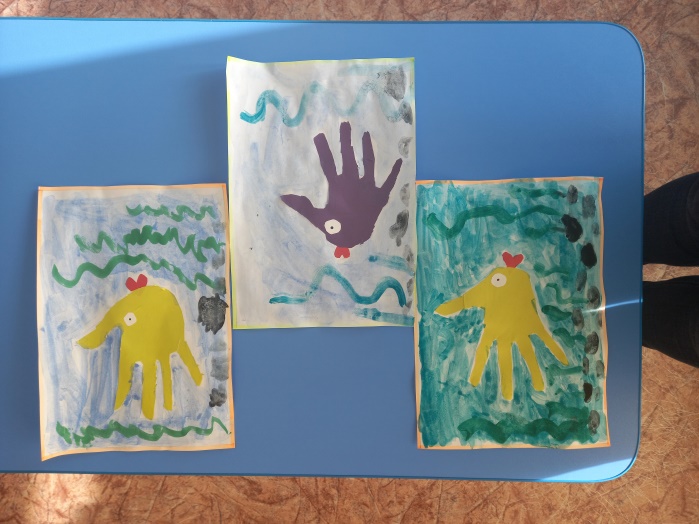 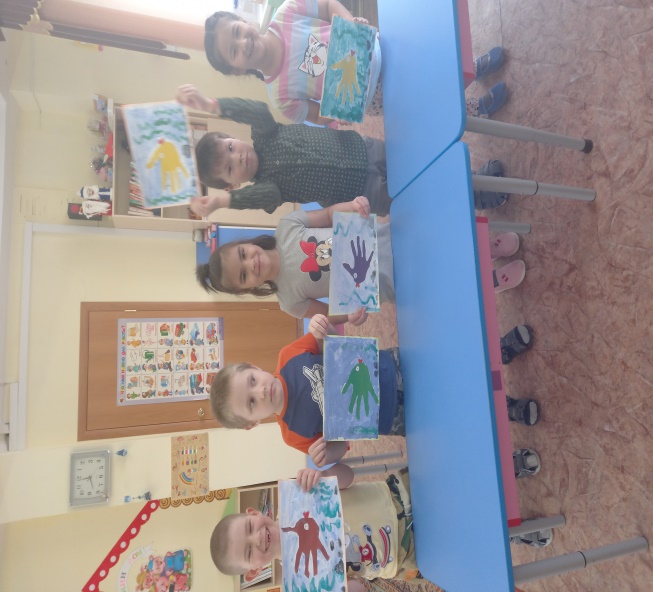 